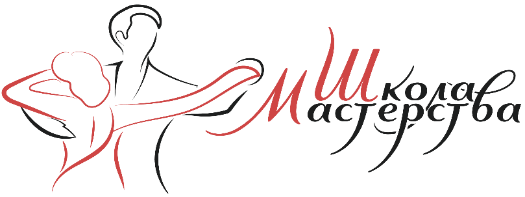 Автономная некоммерческая организациядополнительного образования «Школа Мастерства»ИНН   7105046742   ОГРН   1167154061678, 300004, г. Тула, ул. Каракозова, д.75, оф. 101 тел: 8 (930) 894 69 60, e-mail: info@stopsm.ruСогласие на обработку персональных данныхВ соответствии с требованиями Федерального закона от 27.07.2006 г. № 152-ФЗ «О персональных данных» выражаю согласие на обработку АНО ДО «Школа Мастерства» моих персональных данных без оговорок и ограничений, на совершение с моими персональными данными действий, предусмотренных п.3 ч.1 ст.3 Федерального закона от 27.07.2006 г. №152-ФЗ «О персональных данных», и подтверждаю, что, давая такое согласие, действую свободно, по своей воле и в своих интересах. Согласие на обработку персональных данных дается мной в целях получения услуг, оказываемых АНО ДО «Школа Мастерства».Перечень персональных данных, на обработку которых мной предоставляется согласие: фамилия, имя, отчество, номера телефонов, данные документов, удостоверяющих мою личность, а также иные мои персональные данные, необходимые АНО ДО «Школа Мастерства» для оказания мне услуг.Я выражаю свое согласие на осуществление со всеми указанными персональными данными следующих действий: сбор, систематизация, накопление, хранение, уточнение (обновление или изменение), использование, обезличивание, а также осуществление любых иных действий с персональными данными в соответствии с действующим законодательством. Обработка данных может осуществляться как с использованием средств автоматизации, так и без их использования (при неавтоматической обработке). При обработке персональных данных АНО ДО «Школа Мастерства» не ограничено в применении способов их обработки. Данное согласие действует до даты его отзыва мною путем направления в АНО ДО «Школа Мастерства» подписанного мною соответствующего письменного заявления.ФИО  Ѵ ________________________________________________________________________________________Подпись Ѵ  ______________________Дата Ѵ  ______________________